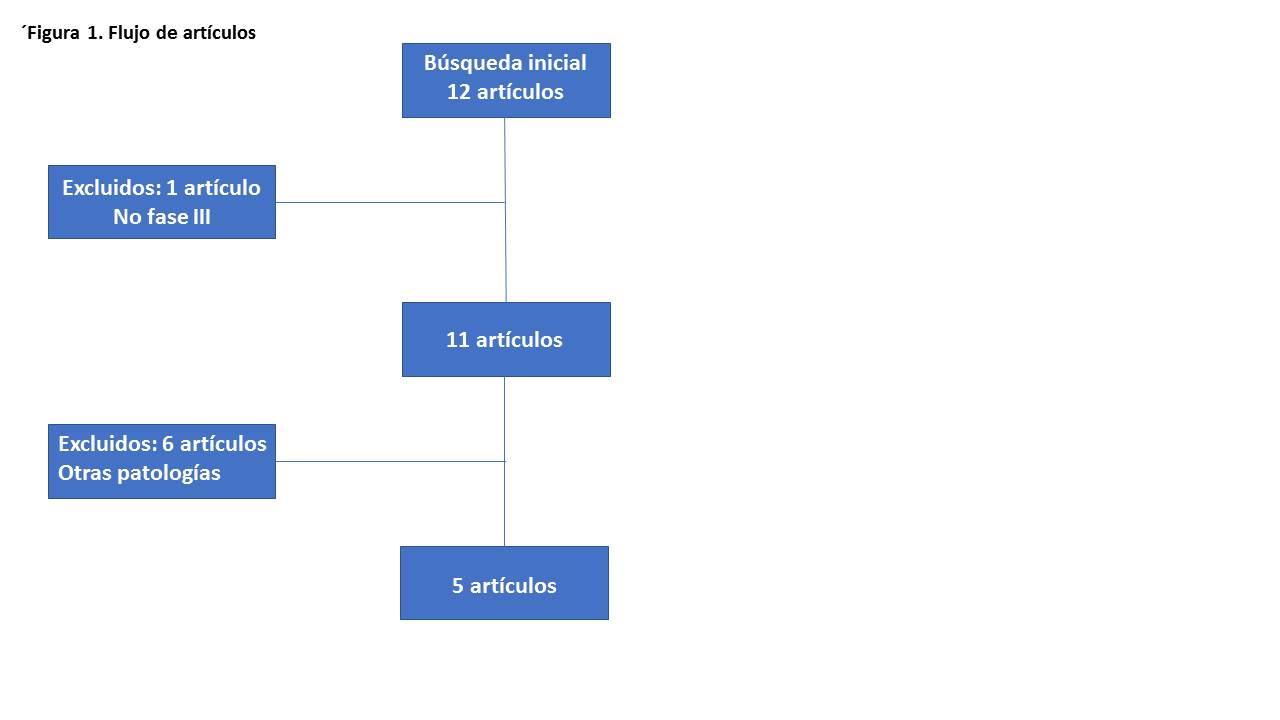 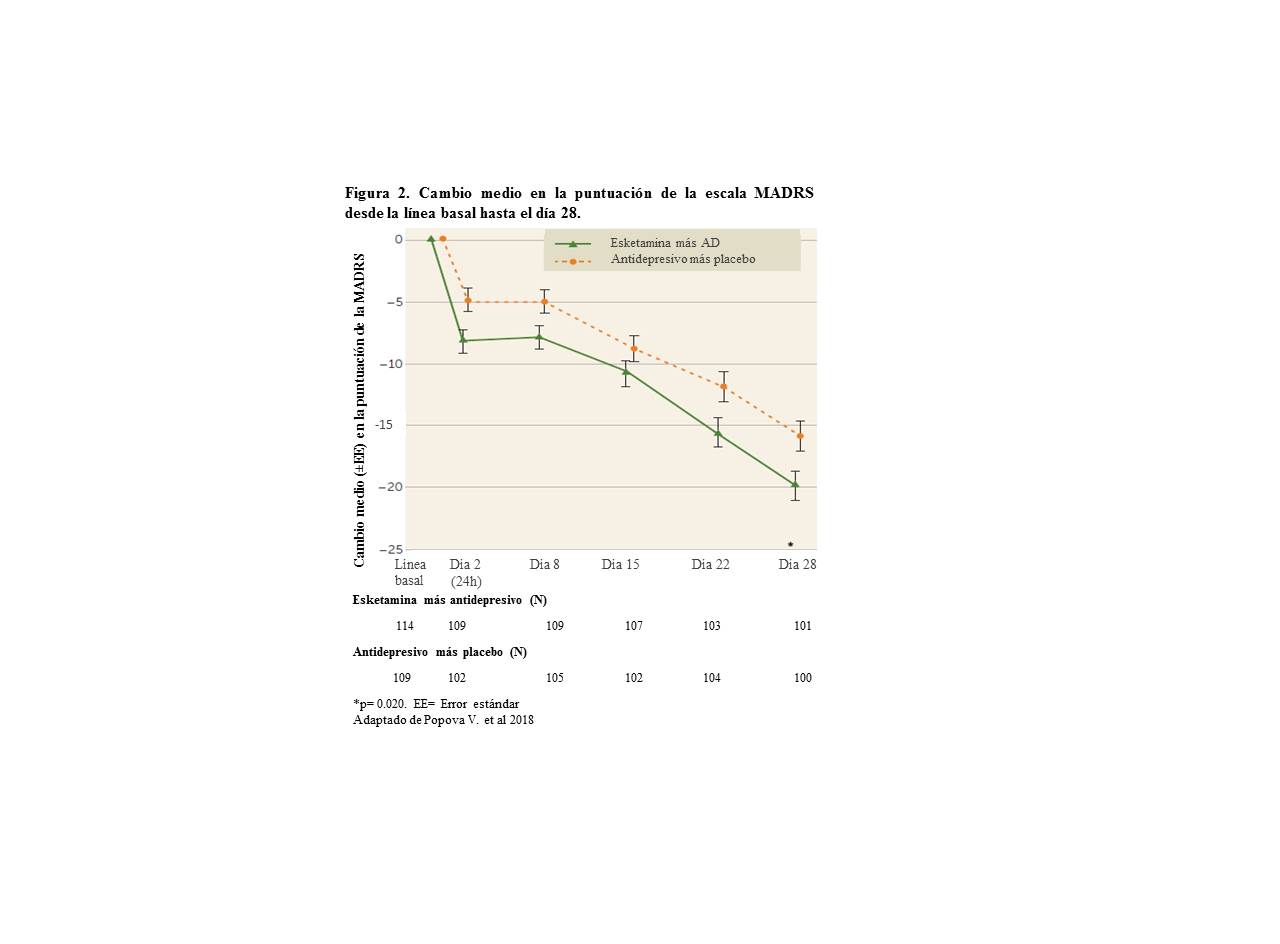 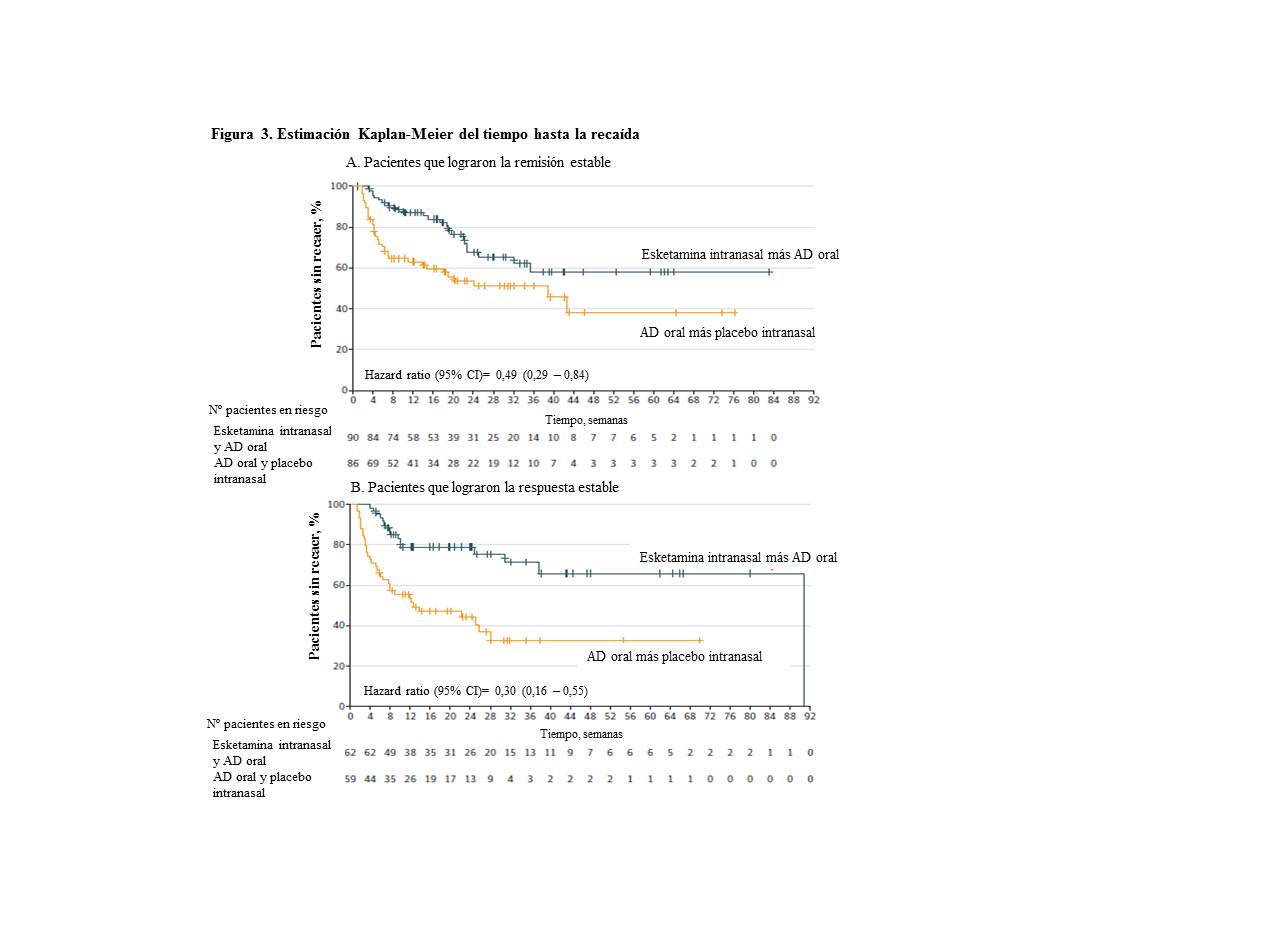 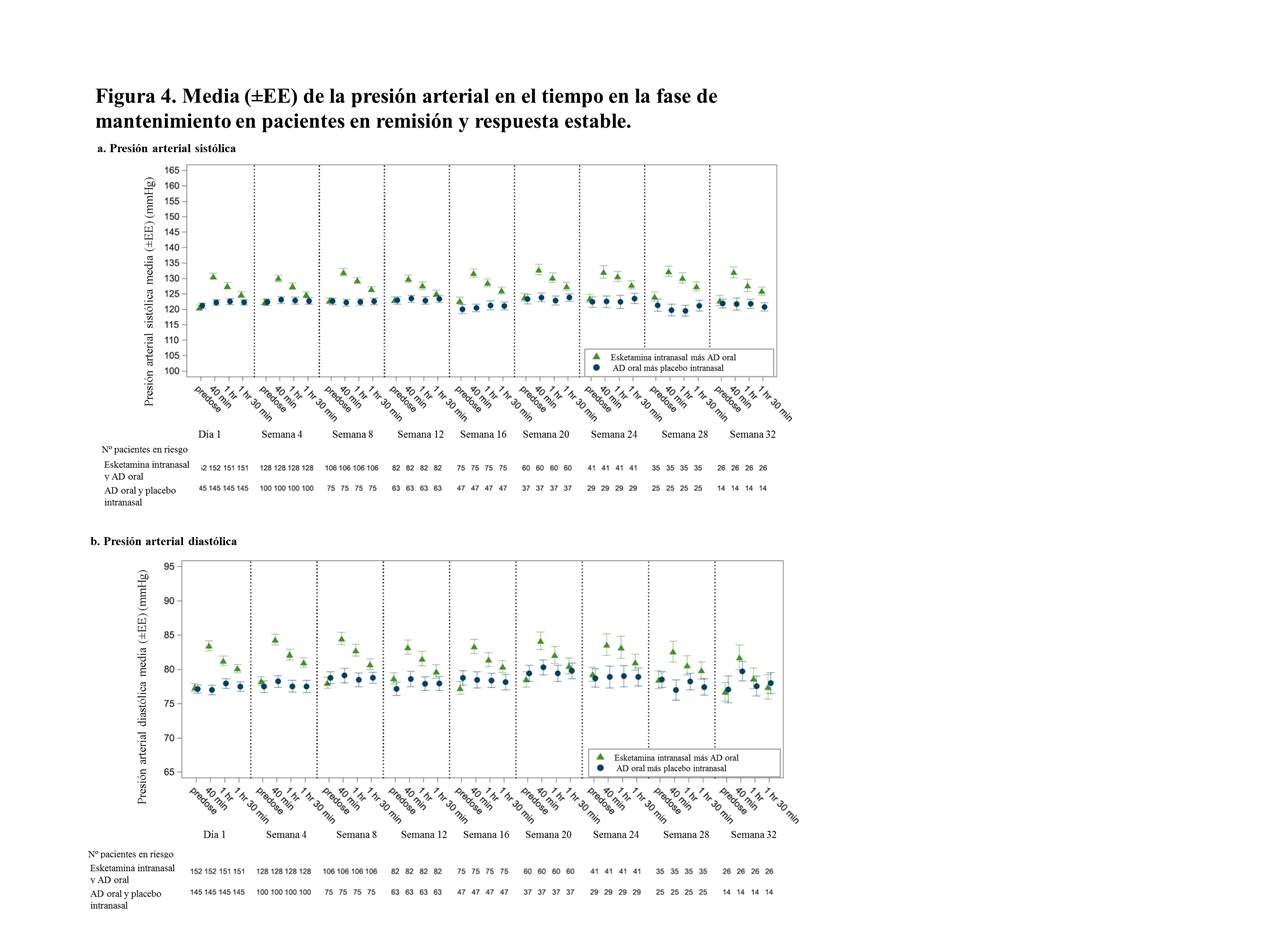 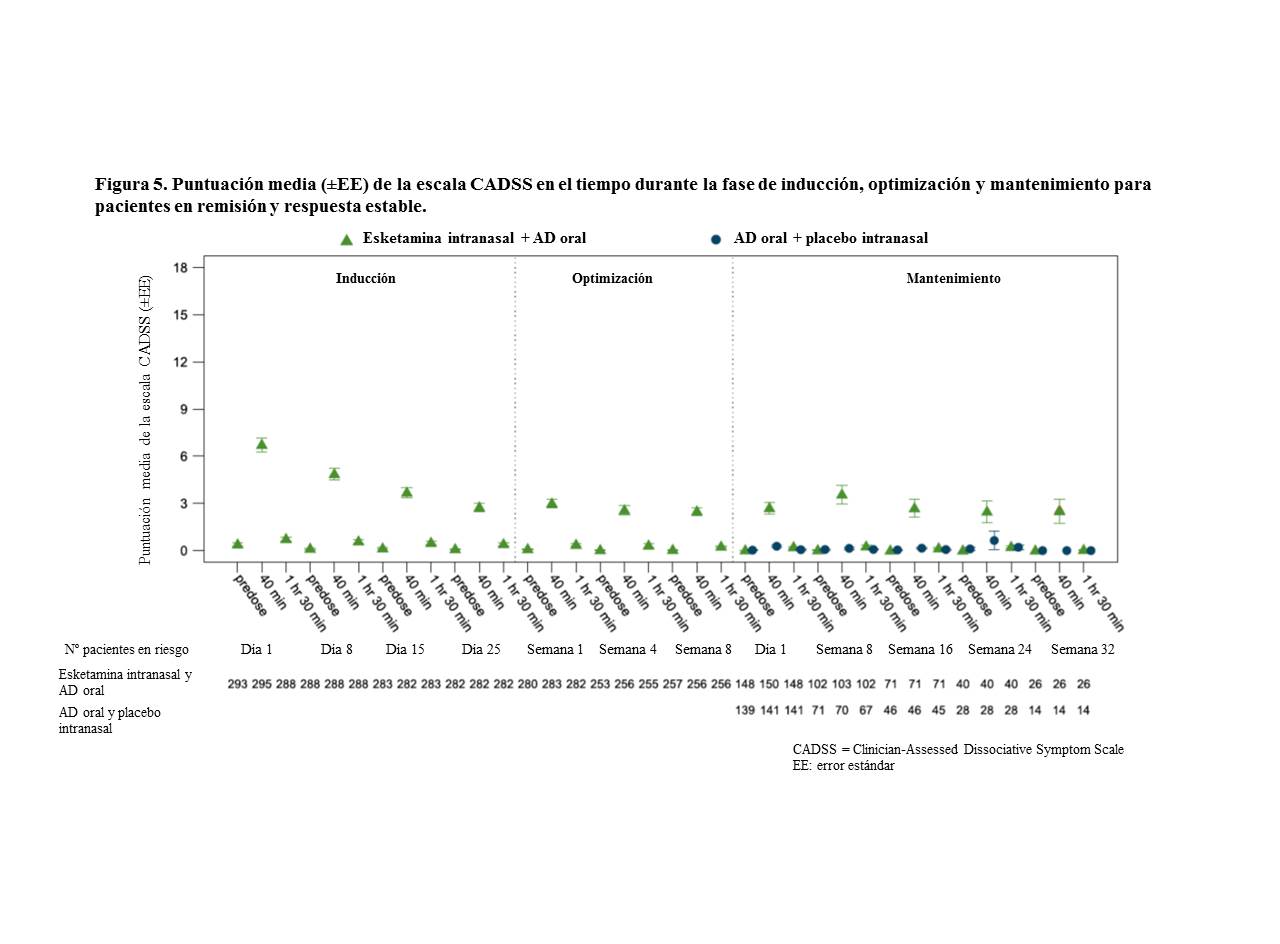 Anexo 1. Algoritmo de tratamiento en el Trastorno Depresivo Mayor. 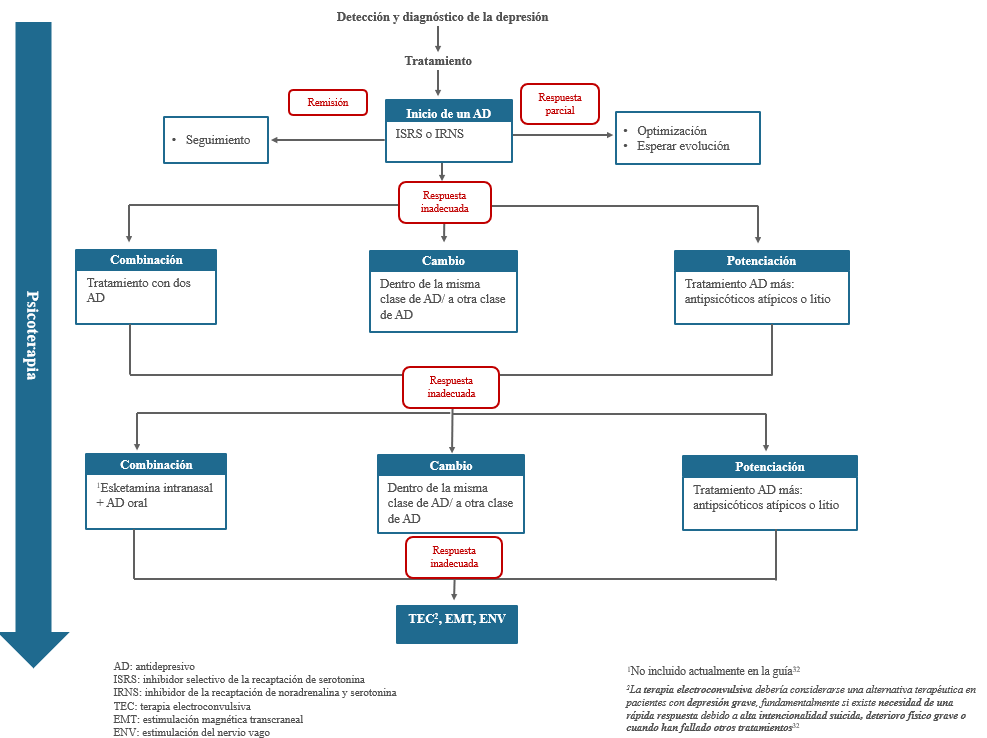 